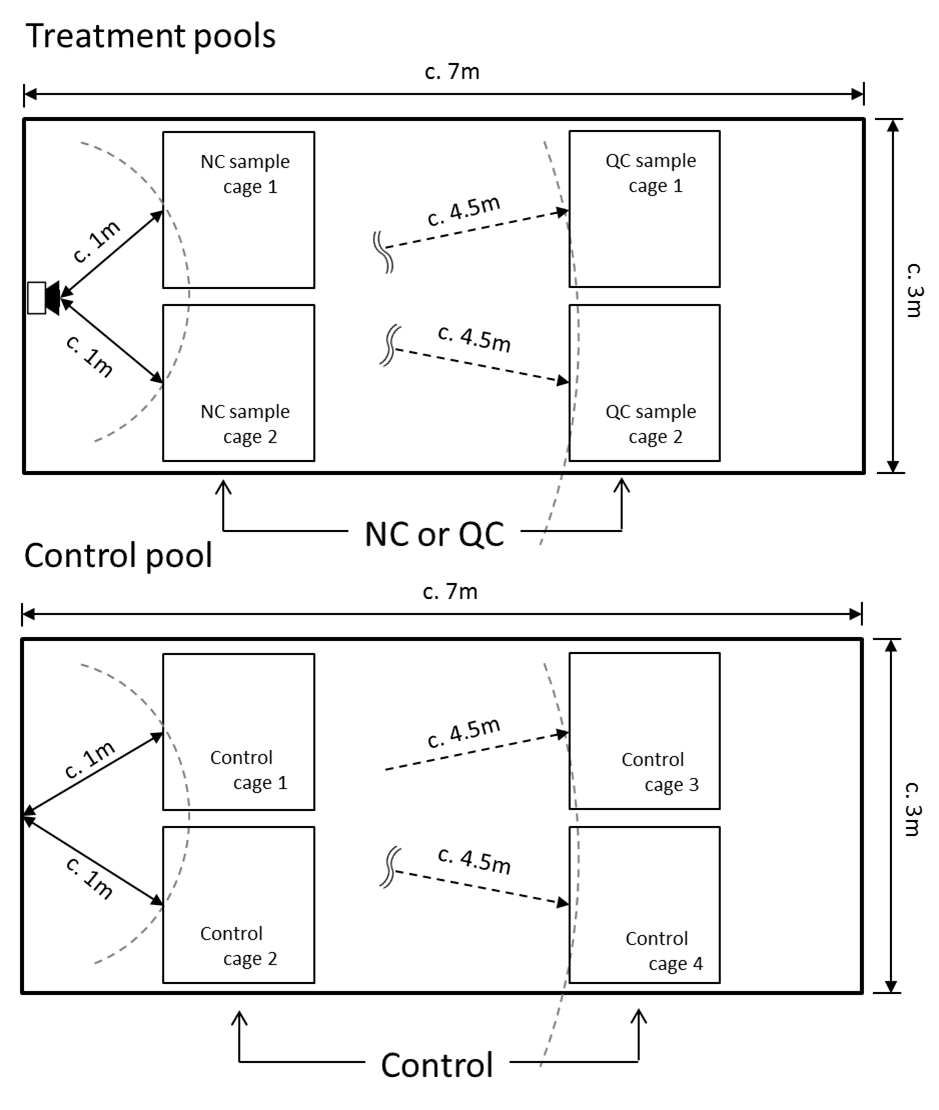 Fig S3.  Diagram of the cage arrangements for the control and treatment pools.